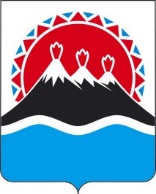 П О С Т А Н О В Л Е Н И ЕПРАВИТЕЛЬСТВАКАМЧАТСКОГО КРАЯг. Петропавловск-КамчатскийВ соответствии с пунктом 2 статьи 1386 Бюджетного кодекса Российской Федерации, Федеральным законом от 19.05.1995 № 81-ФЗ «О государственных пособиях гражданам, имеющим детей», постановлением Правительства Российской Федерации от ________ № ____ «О порядке назначения и выплаты ежемесячного пособия в связи с рождением и воспитанием ребенка», Законом Камчатского края от _________ № ____ «О ежемесячном пособии в связи с рождением и воспитанием ребенка, о внесении изменений в статьи 1 и 3 Закона Камчатского края «О социальной поддержке семей, проживающих в Камчатском крае, при рождении третьего ребенка или последующих детей до достижения ребенком возраста трех лет» и признании утратившими силу отдельных законодательных актов (положений законодательных актов) Камчатского края»ПРАВИТЕЛЬСТВО ПОСТАНОВЛЯЕТ:1. Передать Фонду пенсионного и социального страхования Российской Федерации полномочия по осуществлению выплаты ежемесячного пособия в связи с рождением и воспитанием ребенка (далее – единое пособие) в соответствии с соглашением, заключенным между Правительством Камчатского края и Фондом пенсионного и социального страхования Российской Федерации. 2. Установить Порядок и условия назначения ежемесячного пособия в связи с рождением и воспитанием ребенка согласно приложению к настоящему постановлению.3. Настоящее постановление вступает в силу с 1 января 2023 года.Приложение к постановлению Правительства Камчатского краяот [Дата регистрации] № [Номер документа] -пПорядок и условия назначения ежемесячного пособия в связи с рождением и воспитанием ребенка1. Настоящий Порядок устанавливает порядок и условия назначения ежемесячного пособия в соответствии с Правилами назначения и выплаты ежемесячного пособия в связи с рождением и воспитанием ребенка в части, не определенной Федеральным законом «О государственных пособиях гражданам, имеющим детей», утвержденными постановлением Правительства Российской Федерации от ________ № ____ «О порядке назначения и выплаты ежемесячного пособия в связи с рождением и воспитанием ребенка».2. Право на ежемесячное пособие предоставляется нуждающимся в социальной поддержке беременным женщинам и лицам, имеющим детей в возрасте до 17 лет, при условии, если они являются гражданами Российской Федерации и постоянно проживают на территории Российской Федерации.Назначение и выплата ежемесячного пособия в связи с рождением и воспитанием ребенка осуществляются:1) беременной женщине в случае, если срок ее беременности составляет 6 и более недель и она встала на учет в медицинской организации в ранние сроки беременности (до 12 недель);2) одному из родителей (усыновителей, опекунов (попечителей) ребенка в возрасте до 17 лет, являющегося гражданином Российской Федерации и постоянно проживающего на территории Российской Федерации.3. Право на ежемесячное пособие возникает в случае, если размер среднедушевого дохода семьи, рассчитанный в соответствии с настоящим Порядком, не превышает величину прожиточного минимума на душу населения, установленную в Камчатском крае по месту жительства (месту пребывания) или фактического проживания заявителя в соответствии с Федеральным законом 
от 24.10.1997 № 134-ФЗ «О прожиточном минимуме в Российской Федерации» на дату обращения за назначением ежемесячного пособия (далее - величина прожиточного минимума на душу населения).4. Назначение и выплата ежемесячного пособия осуществляются территориальным органом Фонда пенсионного и социального страхования Российской Федерации (далее – орган, осуществляющий назначение и выплату ежемесячного пособия), и исполняются им за счет предоставляемых бюджету Фонда средств бюджета Камчатского края и межбюджетных трансфертов, предоставляемых из федерального бюджета в целях софинансирования расходных обязательств Камчатского края, возникающих при осуществлении ежемесячного пособия.5. Ежемесячное пособие назначается и выплачивается женщине, вставшей на учет в медицинской организации в ранние сроки беременности (далее - ежемесячное пособие беременной женщине), в размере:1) 50 процентов величины прожиточного минимума трудоспособного населения, установленной в Камчатском крае в соответствии с Федеральным законом от 24.10.1997 № 134-ФЗ «О прожиточном минимуме в Российской Федерации» на дату обращения за назначением ежемесячного пособия беременной женщине по месту жительства (месту пребывания) или фактического проживания (далее – величина прожиточного минимума для трудоспособного населения), – если размер среднедушевого дохода семьи не превышает величину прожиточного минимума на душу населения;2) 75 процентов величины прожиточного минимума для трудоспособного населения – если размер среднедушевого дохода семьи, рассчитанный с учетом выплаты ежемесячного пособия беременной женщине в размере 50 процентов величины прожиточного минимума для трудоспособного населения, не превышает величину прожиточного минимума на душу населения;3) 100 процентов величины прожиточного минимума для трудоспособного населения – если размер среднедушевого дохода семьи, рассчитанный с учетом выплаты ежемесячного пособия беременной женщине в размере 75 процентов величины прожиточного минимума для трудоспособного населения, не превышает величину прожиточного минимума на душу населения.6. При определении размера ежемесячного пособия беременной женщине в соответствии с пунктами 1–3 части 5 настоящего Порядка за расчетный период учета ежемесячного пособия беременной женщине в размере 50 или 75 процентов величины прожиточного минимума для трудоспособного населения принимается 8 месяцев.7. Ежемесячное пособие гражданам, имеющим детей в возрасте до 17 лет, назначается и выплачивается в размере:1) 50 процентов величины прожиточного минимума для детей, установленной в Камчатском крае в соответствии с Федеральным законом 
от 24.10.1997 № 134-ФЗ «О прожиточном минимуме в Российской Федерации» на дату обращения за назначением ежемесячного пособия по месту жительства (месту пребывания) или фактического проживания (далее – величина прожиточного минимума для детей), – если размер среднедушевого дохода семьи не превышает величину прожиточного минимума на душу населения; 2) 75 процентов величины прожиточного минимума для детей - если размер среднедушевого дохода семьи, рассчитанный с учетом выплаты ежемесячного пособия в размере 50 процентов величины прожиточного минимума для детей, не превышает величину прожиточного минимума на душу населения;3) 100 процентов величины прожиточного минимума для детей – если размер среднедушевого дохода семьи, рассчитанный с учетом выплаты ежемесячного пособия в размере 75 процентов величины прожиточного минимума для детей, не превышает величину прожиточного минимума на душу населения.8. При определении права на назначение и размера ежемесячного пособия используются величина прожиточного минимума на душу населения и величина прожиточного минимума по основным социально-демографическим группам населения, установленные по месту жительства (пребывания) или фактического проживания заявителя, указанному в заявлении о назначении ежемесячного пособия в связи с рождением и воспитанием ребенка, форма которого утверждена постановлением Правительства Российской Федерации от ________ № ____ «О порядке назначения и выплаты ежемесячного пособия в связи с рождением и воспитанием ребенка» (далее – заявление о назначении ежемесячного пособия).9. Ежемесячное пособие подлежит перерасчету в беззаявительном порядке с месяца изменения величины прожиточного минимума соответствующей социально-демографической группы населения в Камчатском крае. Выплата ежемесячного пособия после перерасчета осуществляется также в беззаявительном порядке.10. Ежемесячное пособие беременной женщине назначается при обращении женщины после наступления срока беременности 12 недель и выплачивается за период начиная с месяца постановки ее на учет в медицинской организации, но не ранее наступления срока беременности 6 недель и не ранее чем за период с 1 января 2023 г.Ежемесячное пособие беременной женщине выплачивается до месяца родов или прерывания беременности (включительно).11. Если прерывание беременности произошло до наступления срока беременности 12 недель, выплата ежемесячного пособия беременной женщине не осуществляется.12. Ежемесячное пособие беременной женщине выплачивается за полный месяц независимо от даты наступления срока беременности 6 недель, даты постановки на учет в медицинской организации, даты родов или прерывания беременности или даты обращения за назначением ежемесячного пособия беременной женщине.13. Ежемесячное пособие выплачивается гражданам, имеющим детей в возрасте до 17 лет, с месяца рождения ребенка, но не ранее чем с 1 января 2023 г., если обращение о назначении ежемесячного пособия последовало в срок не позднее 6 месяцев со дня рождения ребенка. В остальных случаях ежемесячное пособие гражданам, имеющим детей в возрасте до 17 лет, выплачивается начиная с месяца обращения за назначением ежемесячного пособия.14. Ежемесячное пособие гражданам, имеющим детей в возрасте до 17 лет, назначается на 12 месяцев, но на срок не более чем до достижения ребенком возраста 17 лет. Назначение ежемесячного пособия в очередном году осуществляется по истечении 12 месяцев со дня предыдущего обращения за назначением ежемесячного пособия по заявлению о назначении ежемесячного пособия.Орган, осуществляющий назначение и выплату ежемесячного пособия, в течение 3 рабочих дней со дня принятия решения о назначении ежемесячного пособия передает в исполнительный орган Камчатского края, уполномоченный на осуществление ежемесячной выплаты, установленной Указом Президента Российской Федерации от 07.05.2012 № 606 «О мерах по реализации демографической политики Российской Федерации», или ежемесячной денежной выплаты, установленной Указом Президента Российской Федерации от 20.03.2020 № 199 «О дополнительных мерах государственной поддержки семей, имеющих детей» (в редакции, действовавшей до 1 января 2023 г.), информацию о назначении ежемесячного пособия гражданам, имеющим детей в возрасте до 17 лет, на основании заключенного соглашения об информационном взаимодействии.В случае если женщина получала ежемесячное пособие беременной женщине или ежемесячное пособие в ранние сроки беременности, ежемесячное пособие гражданам, имеющим детей в возрасте до 17 лет, назначается и выплачивается с месяца, следующего за месяцем рождения ребенка, которым она была беременна, при условии, что обращение о назначении ежемесячного пособия гражданам, имеющим детей в возрасте до 17 лет, последовало в срок не позднее 6 месяцев со дня рождения ребенка.15. Если гражданину отказано в назначении ежемесячного пособия, то ежемесячные денежные выплаты и ежемесячное пособие в ранние сроки беременности продолжают осуществляться в ранее установленном размере до истечения срока, на который они назначены.16. Ежемесячное пособие гражданам, имеющим детей в возрасте до 17 лет, выплачивается за полный месяц независимо от даты рождения ребенка, даты достижения ребенком 17 лет или даты обращения за назначением ежемесячного пособия.17. При наличии в семье нескольких детей в возрасте до 17 лет ежемесячное пособие назначается на каждого такого ребенка.18. Получатель ежемесячного пособия вправе обратиться в орган, осуществляющий назначение и выплату ежемесячного пособия, в целях изменения способа доставки денежных средств, включая изменение реквизитов счета в кредитной организации, по которым производится начисление денежных средств, с заявлением об изменении способа доставки ежемесячного пособия в связи с рождением и воспитанием ребенка по форме, предусмотренной приложением к заявлению о назначении ежемесячного пособия (далее – заявление об изменении способа доставки ежемесячного пособия).19. Заявление о назначении ежемесячного пособия, а также заявление об изменении способа доставки ежемесячного пособия подаются в орган, осуществляющий назначение и выплату ежемесячного пособия, по месту жительства (пребывания) или в случае отсутствия подтвержденного места жительства (пребывания) по месту фактического проживания:1) в электронном виде с использованием федеральной государственной информационной системы «Единый портал государственных и муниципальных услуг (функций)» (далее - единый портал);2) через многофункциональный центр предоставления государственных и муниципальных услуг при наличии заключенного соглашения о взаимодействии между исполнительным органом Камчатского края и многофункциональным центром, уполномоченным на заключение указанного соглашения на основании Федерального закона от 27.07.2010 № 210-ФЗ «Об организации предоставления государственных и муниципальных услуг»;3) лично.Осужденные к лишению свободы беременные женщины могут подать заявление о назначении ежемесячного пособия беременной женщине через администрацию исправительного учреждения или следственного изолятора.20. Подача заявления о назначении ежемесячного пособия посредством единого портала осуществляется с использованием простой электронной подписи при условии, что личность заявителя установлена при личном приеме при выдаче ключа простой электронной подписи.21. Заявление о назначении ежемесячного пособия может быть подано заявителем в последний месяц периода, на который назначено ежемесячное пособие гражданам, имеющим детей в возрасте до 17 лет. В этом случае решение об отказе в связи с назначенным ежемесячным пособием гражданам, имеющим детей в возрасте до 17 лет, не принимается, а такое пособие назначается с месяца, следующего за последним месяцем периода, на который оно назначено.22. Орган, осуществляющий назначение и выплату ежемесячного пособия, за месяц до окончания срока, на который было назначено ежемесячное пособие гражданам, имеющим детей в возрасте до 17 лет, направляет через единый портал уведомление о необходимости подачи заявления о назначении ежемесячного пособия на новый период (в случае если ранее такое заявление подано через единый портал).23. Документы (копии документов, сведения), необходимые для назначения и выплаты ежемесячного пособия, перечень которых утвержден постановлением Правительства Российской Федерации от ________ № ____ 
«О порядке назначения и выплаты ежемесячного пособия в связи с рождением и воспитанием ребенка» (далее соответственно – документы (сведения), Перечень), запрашиваются органом, осуществляющий назначение и выплату ежемесячного пособия, в рамках межведомственного электронного взаимодействия в органах и (или) организациях, в распоряжении которых они находятся, и (или) представляются заявителем в соответствии с Перечнем (в зависимости от сложившейся конкретной жизненной ситуации). Срок подготовки и направления ответа на межведомственный электронный запрос не может превышать 5 рабочих дней со дня поступления межведомственного электронного запроса в орган и (или) организацию.24. Документы (сведения) компетентного органа иностранного государства, подтверждающие размер доходов, предусмотренных пунктом 16 части 47 настоящего Порядка, а также документы (сведения) компетентного органа иностранного государства о регистрации записи акта гражданского состояния и об установлении опеки (попечительства) представляются заявителем с заверенным переводом на русский язык в соответствии с законодательством Российской Федерации.25. Орган, осуществляющий назначение и выплату ежемесячного пособия, вправе проверять достоверность представленных заявителем документов, а также указанных в заявлении о назначении ежемесячного пособия сведений. В этих целях орган, осуществляющий назначение и выплату ежемесячного пособия, вправе запрашивать и безвозмездно получать необходимые документы (сведения) от органов, предоставляющих государственные услуги, органов, предоставляющих муниципальные услуги, иных государственных органов, органов местного самоуправления и подведомственных государственным органам или органам местного самоуправления организаций.26. В случае если заявление о назначении ежемесячного пособия подано с использованием единого портала или регионального портала государственных и муниципальных услуг, заявитель в течение 10 рабочих дней со дня регистрации заявления о назначении ежемесячного пособия органом, осуществляющим назначение и выплату ежемесячного пособия, представляет документы (сведения) в соответствии с Перечнем (в зависимости от сложившейся конкретной жизненной ситуации).27. В случае если при личном обращении за назначением ежемесячного пособия заявителем представлен неполный комплект документов (сведений), заявитель вправе представить в течение 10 рабочих дней со дня регистрации заявления о назначении ежемесячного пособия органом, осуществляющим назначение и выплату ежемесячного пособия, недостающие документы (сведения).28. Заявитель несет ответственность за неполноту и недостоверность документов (сведений), указанных в заявлении о назначении ежемесячного пособия, в соответствии с законодательством Российской Федерации.29. Должностное лицо и (или) работник органа или организации, не представившие (несвоевременно представившие) документы (сведения), запрошенные органом, осуществляющим назначение и выплату ежемесячного пособия, и находящиеся в распоряжении органа или организации, несут ответственность в соответствии с законодательством Российской Федерации.30. В случае отсутствия у Фонда сведений о факте постановки беременной женщины на учет в медицинской организации в ранние сроки беременности, дате постановки заявителя на учет в медицинской организации в ранние сроки беременности, сроке беременности заявителя на момент постановки на учет в медицинской организации в ранние сроки беременности и сроке предполагаемой даты родов, а также сведений о медицинской организации, заключившей с Фондом договор об оплате услуг, оказанных женщине в период беременности, в соответствии с постановлением Правительства Российской Федерации от 31.12.2010 № 1233 «О порядке финансового обеспечения расходов на оплату медицинским организациям услуг, оказанных женщинам в период беременности (услуг по оказанию медицинской помощи и по оказанию правовой, психологической и медико-социальной помощи), услуг по медицинской помощи, оказанной женщинам и новорожденным в период родов и в послеродовой период, а также услуг по проведению профилактических медицинских осмотров ребенка в течение первого года жизни», орган, осуществляющий назначение и выплату ежемесячного пособия, направляет запрос, в том числе в электронной форме, в медицинскую организацию, указанную в заявлении о назначении ежемесячного пособия, о наличии указанных сведений, а также при необходимости о наличии сведений о посещении женщиной медицинской организации, родоразрешении, прерывании беременности.Заявитель имеет право представить документы (сведения), подтверждающие факт постановки на учет, дату и срок постановки на учет в медицинской организации, в том числе о факте прерывания беременности, рождения ребенка, а также сведения о посещениях медицинской организации, оказывающей медицинскую помощь в период беременности, в сроки, указанные в части 38 настоящего Порядка, при личном посещении органа, осуществляющего назначение и выплату ежемесячного пособия.31. Основаниями для отказа в назначении ежемесячного пособия являются:1) государственная регистрация смерти ребенка, в отношении которого подано заявление о назначении ежемесячного пособия;2) превышение размера среднедушевого дохода семьи над величиной прожиточного минимума на душу населения;3) наличие в заявлении о назначении ежемесячного пособия недостоверных или неполных данных, за исключением случая, предусмотренного частью 35 настоящего Порядка;4) достижение ребенком, в отношении которого поступило заявление о назначении ежемесячного пособия, возраста 17 лет;5) непредставление заявителем документов (сведений) (за исключением случаев, предусмотренных частями 22 и 24 Перечня), а также непредставление документов (сведений) в сроки, указанные в частях 26 и 27 настоящего Порядка;6) непредставление заявителем в течение 5 рабочих дней необходимых заявления о назначении ежемесячного пособия и (или) документов (сведений) после возвращения заявления о назначении ежемесячного пособия и (или) документов (сведений) на доработку в соответствии с частью 35 настоящего Порядка;7) установление факта назначения ежемесячного пособия гражданам, имеющим детей в возрасте до 17 лет, на ребенка, в отношении которого подается заявление о назначении ежемесячного пособия, другому законному представителю;8) наличие в собственности у заявителя и (или) членов его семьи следующих объектов недвижимого имущества, в том числе находящихся в общей долевой собственности заявителя и членов его семьи (за исключением объектов недвижимого имущества (их частей), находящихся в собственности у детей, находящихся под опекой (попечительством), долей в праве общей долевой собственности на объект недвижимого имущества, совокупность которых на всех членов семьи не более одной трети его общей площади, объектов недвижимого имущества (их частей), которые находятся под арестом и (или) в отношении которых установлен запрет на регистрационные действия):а) 2 и более помещений с назначением «жилое», суммарная площадь которых больше произведения 24 кв. метров в расчете на одного человека и количества членов семьи (за исключением такого помещения, которое предоставлено уполномоченным органом субъекта Российской Федерации или муниципального образования в рамках государственной социальной поддержки семьи, в том числе многодетной, или стоимость приобретения которого в полном объеме оплачена за счет денежных средств, предоставленных в рамках целевой государственной социальной поддержки на приобретение недвижимого имущества (за исключением средств материнского (семейного) капитала), такого помещения (его части), занимаемого заявителем и (или) членом его семьи, страдающим тяжелой формой хронического заболевания, предусмотренного перечнем тяжелых форм хронических заболеваний, при которых невозможно совместное проживание граждан в одной квартире, утвержденным Министерством здравоохранения Российской Федерации, такого помещения (его части), признанного в установленном порядке непригодным для проживания);б) 2 и более зданий с назначением «жилое», «жилое строение» и «жилой дом», суммарная площадь которых больше произведения 40 кв. метров в расчете на одного человека и количества членов семьи (за исключением такого здания, которое предоставлено уполномоченным органом субъекта Российской Федерации или муниципального образования в рамках государственной социальной поддержки семьи, в том числе многодетной, или стоимость приобретения которого в полном объеме оплачена за счет денежных средств, предоставленных в рамках целевой государственной социальной поддержки на приобретение недвижимого имущества (за исключением средств материнского (семейного) капитала);в) 2 и более зданий с назначением «садовый дом»;г) 2 и более зданий с назначением «нежилое», помещений с назначением «нежилое», сооружений (за исключением хозяйственных построек и сооружений, имеющих обеспечивающие функции, расположенных на земельных участках, предназначенных для индивидуального жилищного строительства, ведения личного подсобного хозяйства, садовых земельных участках, объектов недвижимого имущества, являющихся общим имуществом в многоквартирном доме, объектов недвижимого имущества, являющихся имуществом общего пользования садоводческого или огороднического некоммерческого товарищества);д) 2 и более объектов недвижимого имущества, предназначенных для стоянки (хранения), ремонта и технического обслуживания транспортных средств (гараж, машино-место) (3 и более таких объектов недвижимого имущества для многодетных семей, семей, в составе которых есть инвалид, семей, которым автотранспортное или мототранспортное средство предоставлено уполномоченным органом субъекта Российской Федерации или муниципального образования в рамках государственной социальной поддержки или которыми стоимость приобретения автотранспортного или мототранспортного средства в полном объеме оплачена за счет денежных средств, предоставленных в рамках целевой государственной социальной поддержки на приобретение движимого имущества (за исключением средств регионального материнского (семейного) капитала);е) земельного участка (земельных участков) (за исключением земель сельскохозяйственного назначения, оборот которых регулируется Федеральным законом от 24.07.2002 № 101-ФЗ «Об обороте земель сельскохозяйственного назначения», земельных участков, которые предоставлены уполномоченным органом субъекта Российской Федерации или муниципального образования в рамках государственной социальной поддержки семьи, в том числе многодетной, или стоимость приобретения которых в полном объеме оплачена за счет денежных средств, предоставленных в рамках целевой государственной социальной поддержки на приобретение недвижимого имущества, земельных участков, предоставленных в соответствии с Федеральным законом 
от 01.05.2016 № 119-ФЗ «Об особенностях предоставления гражданам земельных участков, находящихся в государственной или муниципальной собственности и расположенных в Арктической зоне Российской Федерации и на других территориях Севера, Сибири и Дальнего Востока Российской Федерации, и о внесении изменений в отдельные законодательные акты Российской Федерации»), площадь которого (суммарная площадь которых) определяется по месту жительства (пребывания) заявителя или месту его фактического проживания в случае отсутствия подтвержденного места жительства (пребывания) и не должна превышать 0,25 гектара, а для территории сельских поселений, сельских населенных пунктов, не являющихся муниципальными образованиями в составе городских округов, или межселенных территорий, - 1 гектар;9) наличие зарегистрированных на заявителя и (или) членов его семьи (при определении количества зарегистрированных на заявителя и членов его семьи автотранспортных (мототранспортных) средств, маломерных судов, самоходных машин или других видов техники, не учитываются такие виды движимого имущества, находящиеся под арестом и (или) в розыске, в отношении которых установлен запрет на регистрационные действия, а также находящиеся в собственности у детей, находящихся под опекой (попечительством):а) 2 и более автотранспортных средств (3 и более автотранспортных средств для многодетных семей, семей, в составе которых есть инвалид, семей, которым автотранспортное средство предоставлено уполномоченным органом субъекта Российской Федерации или муниципального образования в рамках государственной социальной поддержки или которыми стоимость приобретения автотранспортного средства в полном объеме оплачена за счет денежных средств, предоставленных в рамках целевой государственной социальной поддержки на приобретение движимого имущества (за исключением средств регионального материнского (семейного) капитала), за исключением прицепов и полуприцепов;б) 2 и более мототранспортных средств (3 и более мототранспортных средств для многодетных семей, семей, в составе которых есть инвалид, а также семей, которым мототранспортное средство предоставлено уполномоченным органом субъекта Российской Федерации или муниципального образования в рамках государственной социальной поддержки или которыми стоимость приобретения мототранспортного средства в полном объеме оплачена за счет денежных средств, предоставленных в рамках целевой государственной социальной поддержки на приобретение движимого имущества (за исключением средств регионального материнского (семейного) капитала);в) автотранспортного средства с мощностью двигателя не менее 250 лошадиных сил, год выпуска которого не превышает 5 лет, за исключением автотранспортного средства, полученного (приобретенного) семьей с 4 и более детьми;г) 2 и более маломерных судов, год выпуска которых не превышает 5 лет;д) 2 и более самоходных машин и других видов техники, год выпуска которых не превышает 5 лет (3 и более самоходных машин и других видов техники, год выпуска которых не превышает 5 лет, для семей, которым самоходная машина и другой вид техники предоставлены уполномоченным органом субъекта Российской Федерации или муниципального образования в рамках государственной социальной поддержки или которым стоимость приобретения самоходной машины и другого вида техники в полном объеме оплачена за счет денежных средств, предоставленных в рамках целевой государственной социальной поддержки на приобретение движимого имущества (за исключением средств регионального материнского (семейного) капитала);10) наличие у заявителя и членов его семьи дохода, превышающего величину прожиточного минимума на душу населения, в виде процентов по вкладам (остаткам на счетах) в банках (за исключением случая, когда вклад (счет), по которому такой доход был получен, закрыт не позднее чем за 6 месяцев до месяца обращения за назначением ежемесячного пособия);11) отсутствие у заявителя и (или) трудоспособных членов его семьи (за исключением детей в возрасте до 18 лет) доходов, предусмотренных пунктами 1 и 2 (в части пенсий), 3 (в части стипендий и компенсационных выплат в период нахождения в академическом отпуске по медицинским показаниям), 6, 10, 12–14 и 16 части 47 настоящего Порядка (а также их эквивалентов, полученных за рубежом), за расчетный период, предусмотренный частью 48 настоящего Порядка, за исключением следующих случаев (их совокупности), приходящихся на указанный период:а) заявитель и (или) члены его семьи не более 6 месяцев имели статус безработного, ищущего работу;б) заявитель и (или) члены его семьи осуществляли уход за ребенком до достижения им возраста 3 лет;в) заявитель и (или) члены его семьи обучались в общеобразовательной организации, профессиональной образовательной организации или образовательной организации высшего образования по очной форме обучения (за исключением обучения только по дополнительным образовательным программам) и не получали стипендию;г) заявитель и (или) члены его семьи осуществляли уход за ребенком-инвалидом в возрасте до 18 лет, или инвалидом с детства I группы в соответствии с Указом Президента Российской Федерации от 26.02.2013 № 175 «О ежемесячных выплатах лицам, осуществляющим уход за детьми-инвалидами и инвалидами с детства I группы»;д) заявитель и (или) члены его семьи осуществляли уход  за инвалидом I группы, или престарелым, нуждающимся по заключению лечебного учреждения в постоянном постороннем уходе либо достигшим возраста 80 лет, в соответствии с Указом Президента Российской Федерации от 26 .12.2006  № 1455 «О компенсационных выплатах лицам, осуществляющим уход за нетрудоспособными гражданами»;е) заявитель и (или) члены его семьи проходили непрерывное лечение длительностью свыше 3 месяцев, вследствие чего временно не могли осуществлять трудовую деятельность. Этот случай распространяется только на заявителя или только на одного из членов его семьи в случае, если ребенок, входящий в состав семьи, проходил непрерывное лечение длительностью свыше 3 месяцев;ж) заявитель и (или) члены его семьи проходили военную службу (включая период не более 3 месяцев со дня демобилизации);з) заявитель и (или) члены его семьи были лишены свободы или находились под стражей (включая период не более 3 месяцев со дня освобождения);и) заявитель являлся (является) единственным родителем (законным представителем), имеющим несовершеннолетнего ребенка (детей);к) семья заявителя являлась (является) многодетной. Этот случай распространяется только на заявителя или только на одного из членов его семьи;л) заявитель-женщина и (или) члены семьи заявителя были беременны (при условии продолжительности беременности в течение 6 месяцев и более, приходящихся на расчетный период, предусмотренный частью 48 настоящего Порядка, или при условии, что на день подачи заявления о назначении ежемесячного пособия срок беременности женщины – 12 недель и более, решение об отказе в назначении ежемесячного пособия по основанию, указанному в настоящем пункте, не принимается);м) заявитель и (или) члены его семьи относятся к коренным малочисленным народам Севера, Сибири и Дальнего Востока Российской Федерации, ведут традиционный образ жизни и традиционную хозяйственную деятельность в субъекте Российской Федерации, на территории которого проживает коренной малочисленный народ и подано заявление о назначении ежемесячного пособия;12) совокупный размер ежемесячного пособия, определенный в соответствии с частью 7 настоящего Порядка, меньше совокупного размера мер социальной поддержки, предоставляемых с учетом оценки среднедушевого дохода и получаемых в отношении ребенка, на которого подано заявление о назначении ежемесячного пособия.32. Периоды отсутствия доходов по основаниям, указанным в пункте 11 части 31 настоящего Порядка, оцениваются в совокупности и учитываются за полный месяц независимо от даты наступления. В случае если период, в течение которого отсутствовали доходы по указанным основаниям, составляет в совокупности 10 и более месяцев расчетного периода, предусмотренного 
частью 48 настоящего Порядка, решение об отказе в назначении ежемесячного пособия не принимается.Основания отсутствия доходов, указанные в подпунктах «и» и «к» пункта 11 части 31 настоящего Порядка, применяются как в случае, если такие основания действительны на момент подачи заявления, так и в случае, если такие основания приходились в расчетный период, предусмотренный частью 48 настоящего Порядка, вне зависимости от количества месяцев действительности данных оснований, вошедших в такой период.33. В целях применения настоящего Порядка под единственным родителем понимается родитель ребенка в случае, если в записи акта о рождении ребенка отсутствуют сведения о втором родителе ребенка, сведения об отце в запись акта о рождении ребенка внесены по заявлению матери ребенка, второй родитель ребенка умер, второй родитель ребенка признан безвестно отсутствующим или объявлен умершим.34. Решение о назначении либо об отказе в назначении ежемесячного пособия принимается органом, осуществляющим назначение и выплату ежемесячного пособия, в течение 10 рабочих дней со дня регистрации заявления о назначении ежемесячного пособия. Срок принятия решения о назначении либо об отказе в назначении ежемесячного пособия продлевается на 20 рабочих дней в случае непоступления документов (сведений), запрашиваемых в рамках межведомственного электронного взаимодействия, или недостающих документов (сведений), представленных позднее 5 рабочих дней со дня регистрации заявления о назначении ежемесячного пособия.В случае принятия решения об отказе в назначении ежемесячного пособия органом, осуществляющим назначение и выплату ежемесячного пособия, в срок, не превышающий одного рабочего дня со дня принятия такого решения, гражданину направляется уведомление с указанием аргументированного обоснования.35. В случае установления факта наличия в заявлении о назначении ежемесячного пособия и (или) документах (сведениях), представленных заявителем, недостоверной и (или) неполной информации, в том числе в случае установления факта наличия у заявителя места жительства (пребывания) на территории Российской Федерации при указании заявителем в заявлении о назначении ежемесячного пособия адреса места фактического проживания, орган, осуществляющий назначение и выплату ежемесячного пособия, вправе вернуть такие заявления о назначении ежемесячного пособия и (или) документы (сведения) заявителю на доработку с указанием информации, подлежащей корректировке.В этом случае срок принятия решения о назначении либо об отказе в назначении ежемесячного пособия приостанавливается до момента представления заявителем доработанного заявления о назначении ежемесячного пособия и (или) доработанных документов (сведений), но не более чем на 5 рабочих дней.Заявитель представляет в орган, осуществляющий назначение и выплату ежемесячного пособия, доработанное заявление о назначении ежемесячного пособия и (или) доработанные документы (сведения) в течение 5 рабочих дней со дня получения заявления о назначении ежемесячного пособия от органа, осуществляющего назначение и выплату ежемесячного пособия.Срок принятия решения о назначении либо об отказе в назначении ежемесячного пособия возобновляется со дня поступления в орган, осуществляющий назначение и выплату ежемесячного пособия, доработанного заявления о назначении ежемесячного пособия и (или) доработанных документов (сведений).36. Гражданин вправе обратиться за разъяснениями или получением необходимой информации, связанными с назначением ежемесячного пособия, в орган, осуществляющий назначение и выплату ежемесячного пособия, а также посредством информационной системы «Единый контакт-центр взаимодействия с гражданами».37. В случае получения органом, осуществляющим назначение и выплату ежемесячного пособия, информации о прерывании беременности женщины до наступления 12 недель беременности орган, осуществляющий назначение и выплату ежемесячного пособия, отменяет ранее принятое решение о назначении ежемесячного пособия беременной женщине.38. Выплата ежемесячного пособия беременной женщине осуществляется при получении информации о посещениях женщиной медицинской организации, оказывающей медицинскую помощь в период беременности, в сроки 10–14 недель, 18–22 недели и 30–32 недели на основании сведений, содержащихся в родовом сертификате, сформированном в форме электронного документа.39. В случае неполучения органом, осуществляющим назначение и выплату ежемесячного пособия, информации о посещении женщиной медицинской организации, оказывающей медицинскую помощь в период беременности, в сроки, указанные в части 38 настоящего Порядка, органом, осуществляющим назначение и выплату ежемесячного пособия, принимается решение о приостановлении выплаты ежемесячного пособия беременной женщине.В таком случае, если ранее заявление о назначении ежемесячного пособия подано через единый портал, органом, осуществляющим назначение и выплату ежемесячного пособия, через единый портал направляется соответствующее уведомление получателю ежемесячного пособия беременной женщине.40. При получении информации о посещении женщиной медицинской организации или представлении женщиной документа о посещениях медицинской организации, оказывающей медицинскую помощь в период беременности, в сроки, указанные в части 38 настоящего Прядка, после приостановления выплаты ежемесячного пособия беременной женщине в соответствии с частью 39 настоящего Порядка органом, осуществляющим назначение и выплату ежемесячного пособия, принимается решение о возобновлении выплаты ежемесячного пособия беременной женщине с месяца его приостановления.В таком случае, если ранее заявление о назначении ежемесячного пособия подано через единый портал, органом, осуществляющим назначение и выплату ежемесячного пособия, через единый портал направляется соответствующее уведомление получателю ежемесячного пособия беременной женщине.41. Решение о прекращении выплаты ежемесячного пособия принимается органом, осуществляющим назначение и выплату ежемесячного пособия, в следующих случаях:1) родоразрешение или прерывание беременности получателя ежемесячного пособия беременным женщинам;2) выявление факта представления получателем ежемесячного пособия документов (сведений), содержащих неполную и (или) недостоверную информацию, если это влечет утрату права на ежемесячное пособие;3) государственная регистрация смерти (объявление умершим, признание безвестно отсутствующим) получателя ежемесячного пособия и (или) ребенка, в отношении которого производится выплата ежемесячного пособия гражданам, имеющим детей в возрасте до 17 лет;4) помещение ребенка, в отношении которого производится выплата ежемесячного пособия гражданам, имеющим детей в возрасте до 17 лет, в организацию на полное государственное обеспечение, за исключением случаев обучения в организациях, осуществляющих образовательную деятельность по адаптированным основным общеобразовательным программам;5) лишение (ограничение) родительских прав получателя ежемесячного пособия гражданам, имеющим детей в возрасте до 17 лет, в отношении ребенка, в отношении которого производится выплата ежемесячного пособия гражданам, имеющим детей в возрасте до 17 лет;6) передача под опеку (попечительство) ребенка, на содержание которого в установленном порядке выплачиваются денежные средства и в отношении которого производится выплата ежемесячного пособия гражданам, имеющим детей в возрасте до 17 лет;7) отмена усыновления в отношении ребенка, в отношении которого производится выплата ежемесячного пособия гражданам, имеющим детей в возрасте до 17 лет;8) признание судом получателя ежемесячного пособия недееспособным или ограниченно дееспособным;9) объявление в розыск получателя ежемесячного пособия;10) направление получателя ежемесячного пособия на принудительное лечение по решению суда;11) направление получателя ежемесячного пособия в места лишения свободы для отбытия наказания или применение в его отношении меры пресечения в виде заключения под стражу;12) расторжение брака получателем ежемесячного пособия гражданам, имеющим детей в возрасте до 17 лет, если место жительства (проживания) ребенка, на которого производится выплата ежемесячного пособия гражданам, имеющим детей в возрасте до 17 лет, по решению суда определено совместно с другим родителем (законным представителем) ребенка, которому не производится выплата ежемесячного пособия гражданам, имеющим детей в возрасте до 17 лет;13) переезд получателя ежемесячного пособия на постоянное место жительства (пребывания) в другой субъект Российской Федерации;14) назначение ежемесячного пособия по уходу за ребенком, предусмотренного Федеральным законом от 19.05.1995 № 81-ФЗ 
«О государственных пособиях гражданам, имеющим детей», лицам, указанным в абзацах седьмом – девятом части первой статьи 13 Федерального закона «О государственных пособиях гражданам, имеющим детей», в отношении ребенка, на которого назначено ежемесячное пособие гражданам, имеющим детей в возрасте до 17 лет.42. Орган, осуществляющий назначение и выплату ежемесячного пособия, вправе осуществлять проверку наступления обстоятельств, указанных в части 41 настоящего Порядка.При наступлении у получателя ежемесячного пособия указанных обстоятельств органом, осуществляющим назначение и выплату ежемесячного пособия, выплата ежемесячного пособия прекращается начиная с месяца, следующего за месяцем, в котором органу, осуществляющему назначение и выплату ежемесячного пособия, стало известно о возникновении соответствующих обстоятельств.В таком случае, если ранее заявление о назначении ежемесячного пособия подано через единый портал, органом, осуществляющим назначение и выплату ежемесячного пособия, через единый портал направляется соответствующее уведомление получателю ежемесячного пособия.Выплата ежемесячного пособия может быть возобновлена с месяца ее прекращения в случае обращения заявителя или другого законного представителя ребенка с заявлением о назначении ежемесячного пособия.43. В случае непоступления информации о родоразрешении женщины в срок до 43 недель беременности органом, осуществляющим назначение и выплату ежемесячного пособия, приостанавливается выплата ежемесячного пособия беременной женщине.В таком случае, если ранее заявление о назначении ежемесячного пособия подано через единый портал, органом, осуществляющим назначение и выплату ежемесячного пособия, через единый портал направляется соответствующее уведомление получателю.44. В случае непоступления в течение 30 календарных дней со дня приостановления выплаты ежемесячного пособия беременной женщине в соответствии с частью 43 настоящего Порядка информации о родоразрешении органом, осуществляющим назначение и выплату ежемесячного пособия, принимается решение о прекращении выплаты ежемесячного пособия беременной женщине с месяца, следующего за месяцем принятия решения о приостановлении выплаты ежемесячного пособия беременной женщине.В таком случае, если ранее заявление о назначении ежемесячного пособия подано через единый портал, органом, осуществляющим назначение и выплату ежемесячного пособия, через единый портал направляется соответствующее уведомление получателю ежемесячного пособия беременной женщине.45. В состав семьи, определяемый на дату подачи заявления о назначении ежемесячного пособия и учитываемый при определении права на получение ежемесячного пособия и при расчете среднедушевого дохода семьи, включаются заявитель, его супруг (супруга), его несовершеннолетние дети, дети, находящиеся под его опекой (попечительством), и его дети в возрасте до 23 лет, обучающиеся в общеобразовательной организации, профессиональной образовательной организации или образовательной организации высшего образования по очной форме обучения (за исключением обучающихся по дополнительным образовательным программам).46. В состав семьи, учитываемый при определении права на получение ежемесячного пособия и при расчете среднедушевого дохода семьи, не включаются:1) лица, лишенные родительских прав или ограниченные в родительских правах в отношении ребенка (детей), на которого (которых) подается заявление о назначении ежемесячного пособия;2) лица, находящиеся на полном государственном обеспечении (за исключением заявителя, а также детей, находящихся под его опекой или (попечительством);3) военнослужащие, проходящие военную службу по призыву, а также военнослужащие, обучающиеся в военных профессиональных образовательных организациях и военных образовательных организациях высшего образования и не заключившие контракт о прохождении военной службы;4) лица, отбывающие наказание в виде лишения свободы;5) лица, находящиеся на принудительном лечении по решению суда;6) лица, в отношении которых применена мера пресечения в виде заключения под стражу;7) лица, признанные безвестно отсутствующими или объявленные умершими;8) лица, находящиеся в розыске;9) несовершеннолетние дети заявителя, дети, находящиеся под опекой (попечительством) заявителя, дети заявителя в возрасте до 23 лет, обучающиеся в общеобразовательной организации, профессиональной образовательной организации или образовательной организации высшего образования по очной форме обучения, состоящие в браке.47. При расчете среднедушевого дохода семьи учитываются следующие виды доходов, полученные в денежной форме:1) вознаграждение за выполнение трудовых или иных обязанностей, включая выплаты стимулирующего характера, вознаграждение за выполненную работу, оказанную услугу, совершение действия в рамках гражданско-правового договора, в том числе по договору об осуществлении опеки или попечительства на возмездных условиях (договору о приемной семье, договору о патронатной семье). При этом вознаграждение директоров и иные аналогичные выплаты, получаемые членами органа управления организации (совета директоров или иного подобного органа) - налогового резидента Российской Федерации, местом нахождения (управления) которой является Российская Федерация, рассматриваются как доходы, полученные от источников в Российской Федерации, независимо от места, где фактически исполнялись возложенные на этих лиц управленческие обязанности или откуда производилась выплата указанного вознаграждения;2) пенсии, пособия и иные аналогичные выплаты, в том числе выплаты по обязательному социальному страхованию и выплаты компенсационного характера, полученные в соответствии с законодательством Российской Федерации и (или) законодательством субъекта Российской Федерации, актами (решениями) органов местного самоуправления;3) стипендии и иные денежные выплаты, предусмотренные законодательством Российской Федерации, выплачиваемые лицам, обучающимся в профессиональных образовательных организациях и образовательных организациях высшего образования, лицам, обучающимся по очной форме по программам подготовки научных и научно-педагогических кадров, лицам, обучающимся в духовных образовательных организациях, а также компенсационные выплаты указанным категориям граждан в период их нахождения в академическом отпуске по медицинским показаниям;4) сумма полученных алиментов;5) выплаты правопреемникам умерших застрахованных лиц в случаях, предусмотренных законодательством Российской Федерации об обязательном пенсионном страховании;6) денежное довольствие (денежное содержание) военнослужащих, сотрудников органов внутренних дел Российской Федерации, учреждений и органов уголовно-исполнительной системы Российской Федерации, органов принудительного исполнения Российской Федерации, таможенных органов Российской Федерации и других органов, в которых законодательством Российской Федерации предусмотрено прохождение федеральной государственной службы, связанной с правоохранительной деятельностью, а также дополнительные выплаты, имеющие постоянный характер, и продовольственное обеспечение (денежная компенсация взамен продовольственного пайка), установленные законодательством Российской Федерации (при наличии);7) компенсации, выплачиваемые государственным органом или общественным объединением за время исполнения государственных или общественных обязанностей;8) дивиденды, проценты и иные доходы, полученные по операциям с ценными бумагами и операциям с производными финансовыми инструментами, а также в связи с участием в управлении собственностью организации;9) сведения о доходах в виде процентов по вкладам (остаткам на счетах) в банках;10) доходы от осуществления предпринимательской деятельности, включая доходы, полученные в результате деятельности крестьянского (фермерского) хозяйства, в том числе созданного без образования юридического лица, и доходы от осуществления частной практики (за исключением грантов, субсидий и других поступлений, имеющих целевой характер расходования и предоставляемых в рамках поддержки предпринимательства, документы (сведения) о которых заявитель или члены его семьи вправе представить);11) доходы от реализации и сдачи в аренду (наем, поднаем) имущества;12) доходы по договорам авторского заказа, об отчуждении исключительного права на результаты интеллектуальной деятельности и лицензионным договорам;13) доходы, полученные в рамках применения специального налогового режима "Налог на профессиональный доход";14) ежемесячное пожизненное содержание судей, вышедших в отставку;15) единовременное пособие при увольнении с военной службы, службы в войсках национальной гвардии Российской Федерации, органах принудительного исполнения Российской Федерации, таможенных органах Российской Федерации, Главном управлении специальных программ Президента Российской Федерации, учреждениях и органах уголовно-исполнительной системы Российской Федерации, органах федеральной службы безопасности, органах государственной охраны Российской Федерации, органах внутренних дел Российской Федерации, других органах, в которых законодательством Российской Федерации предусмотрено прохождение федеральной государственной службы, связанной с правоохранительной деятельностью;16) доход, полученный заявителем или членами его семьи за пределами Российской Федерации;17) доходы, полученные в результате выигрышей, выплачиваемых организаторами лотерей, тотализаторов и других основанных на риске игр.48. Среднедушевой доход семьи при назначении ежемесячного пособия рассчитывается исходя из суммы доходов всех членов семьи за последние 12 календарных месяцев (в том числе в случае представления документов (сведений) о доходах семьи за период менее 12 календарных месяцев), предшествовавших месяцу перед месяцем обращения за назначением ежемесячного пособия, путем деления одной двенадцатой суммы доходов всех членов семьи за расчетный период на число членов семьи.49. При иных установленных сроках расчета и выплаты доходов сумма полученных доходов делится на количество месяцев, за которые она начислена, и учитывается в доходах семьи за те месяцы, которые приходятся на расчетный период.50. Доходы, определенные в пунктах 8–12 части 47 настоящего Порядка, учитываются как одна двенадцатая суммы дохода, полученного в течение налогового периода, умноженная на количество месяцев, вошедших в расчетный период.В случае если заявитель или члены его семьи получили доходы, определенные в пункте 10 части 47 настоящего Порядка, осуществляя свою деятельность с применением упрощенной системы налогообложения (в случае если в качестве объекта налогообложения выбраны доходы), заявитель или члены его семьи вправе представить документы (сведения) о доходах за вычетом расходов в сроки, установленные частями 26 и 27 настоящего Порядка. В таком случае орган, осуществляющий назначение и выплату ежемесячного пособия, при расчете среднедушевого дохода семьи использует документы (сведения), представленные заявителем или членами его семьи.В случае если в информации, представленной в рамках межведомственного электронного взаимодействия, отсутствуют документы (сведения) о доходах, указанных в пунктах 10 и 12 части 47 настоящего Порядка, полученных в течение налогового периода, учитываются доходы, документы (сведения) о которых представлены заявителем или членами его семьи в соответствии с частями 22 и 24 Перечня и абзацем вторым настоящей части за расчетный период (при представлении заявителем таких документов (сведений).51. Доходы, указанные в пункте 8 части 47 настоящего Порядка, определяются за вычетом понесенных расходов по операциям с ценными бумагами и операциям с производными финансовыми инструментами.52. В целях уточнения сведений о получении доходов, указанных в 
пункте 9 части 47 настоящего Порядка, заявитель или члены его семьи вправе представить документы (сведения), подтверждающие закрытие вклада (счета), по которому такой доход был получен, не позднее чем за 6 месяцев до месяца обращения за назначением ежемесячного пособия, в сроки, установленные частями 26 и 27 настоящего Порядка.53. При расчете среднедушевого дохода семьи не учитываются:1) предусмотренное настоящим Порядком ежемесячное пособие беременной женщине, произведенное за прошлые периоды (за исключением случаев определения размера ежемесячного пособия в соответствии с частью 5 настоящего Порядка);2) предусмотренное настоящими Порядком ежемесячное пособие гражданам, имеющим детей в возрасте до 17 лет, произведенное за прошлые периоды в отношении детей, на которых подается заявление о назначении ежемесячного пособия (за исключением случаев определения размера ежемесячного пособия в соответствии с частью 7 настоящего Порядка), а также в отношении детей, достигших возраста 17 лет;3) ежемесячное пособие женщине, вставшей на учет в медицинской организации в ранние сроки беременности, в соответствии с Федеральным законом от 19.05.1995 № 81-ФЗ «О государственных пособиях гражданам, имеющим детей» (в редакции, действовавшей до 1 января 2023 г.);4) ежемесячная денежная выплата, установленная Указом Президента Российской Федерации от 07.05.2012 № 606 «О мерах по реализации демографической политики Российской Федерации», произведенная за прошлые периоды в отношении детей, на которых подается заявление о назначении ежемесячного пособия;5) ежемесячная денежная выплата, установленная Указом Президента Российской Федерации от 20.03.2020 № 199 «О дополнительных мерах государственной поддержки семей, имеющих детей» (в редакции, действовавшей до 1 января 2023 г.), произведенная за прошлые периоды в отношении детей, на которых подается заявление о назначении ежемесячного пособия;6) ежемесячная денежная выплата, установленная Указом Президента Российской Федерации от 31.03.2022 № 175 «О ежемесячной денежной выплате семьям, имеющим детей», произведенная за прошлые периоды в отношении детей, на которых подается заявление о назначении ежемесячного пособия;7) ежемесячное пособие по уходу за ребенком, предусмотренное Федеральным законом от 19.05.1995 № 81-ФЗ «О государственных пособиях гражданам, имеющим детей», выплаченное лицам, указанным в абзацах седьмом - девятом части первой статьи 13 Федерального закона от 19.05.1995 № 81-ФЗ «О государственных пособиях гражданам, имеющим детей», произведенное за прошлые периоды в отношении детей, на которых подается заявление о назначении ежемесячного пособия;8) ежемесячная выплата в связи с рождением (усыновлением) первого ребенка, установленная Федеральным законом от 28.12.2017 № 418-ФЗ 
«О ежемесячных выплатах семьям, имеющим детей» (в редакции, действовавшей до 1 января 2023 г.), в отношении детей, на которых подается заявление о назначении ежемесячного пособия;9) ежемесячная выплата в связи с рождением (усыновлением) ребенка до достижения им возраста 3 лет, установленная Федеральным законом 
от 29.12.2006 № 256-ФЗ «О дополнительных мерах государственной поддержки семей, имеющих детей»;10) ежемесячное пособие на ребенка в возрасте от 8 до 17 лет, установленное Федеральным законом от 19.05.1995 № 81-ФЗ «О государственных пособиях гражданам, имеющим детей» (в редакции, действовавшей до 1 мая 2022 г.);11) суммы единовременной материальной помощи, выплачиваемой за счет средств федерального бюджета, бюджетов субъектов Российской Федерации, местных бюджетов и иных источников в связи со стихийным бедствием или другими чрезвычайными обстоятельствами, а также в связи с террористическим актом;12) ежемесячные выплаты неработающим трудоспособным лицам, осуществляющим уход за ребенком-инвалидом в возрасте до 18 лет или инвалидом с детства I группы, в том числе предусмотренные подпунктом «б» пункта 1 Указа Президента Российской Федерации от 26.02.2013 № 175 
«О ежемесячных выплатах лицам, осуществляющим уход за детьми-инвалидами и инвалидами с детства I группы»);13) пособия и иные аналогичные выплаты, а также алименты на ребенка, который на день подачи заявления о назначении ежемесячного пособия достиг возраста 18 лет (23 лет - в случаях, предусмотренных законодательством субъектов Российской Федерации);14) единовременные страховые выплаты, производимые в возмещение ущерба, причиненного жизни и здоровью человека, его личному имуществу и имуществу, находящемуся в общей собственности членов его семьи, а также ежемесячные суммы, связанные с дополнительными расходами на медицинскую, социальную и профессиональную реабилитацию в соответствии с решением учреждения государственной службы медико-социальной экспертизы;15) государственная социальная помощь на основании социального контракта;16) денежные средства на приобретение недвижимого имущества, автотранспортного, мототранспортного средства, самоходной машины или другого вида техники, стоимость приобретения которых в полном объеме оплачена в рамках целевой государственной социальной поддержки;17) средства материнского (семейного) капитала, предусмотренного Федеральным законом от 29.12.2006 № 256-ФЗ «О дополнительных мерах государственной поддержки семей, имеющих детей», предназначенные для приобретения технических средств реабилитации, либо строительства или реконструкции объекта индивидуального жилищного строительства, либо компенсации затрат, понесенных на строительство или реконструкцию объекта индивидуального жилищного строительства, а также средства регионального материнского (семейного) капитала;18) сумма возвращенного налога на доходы физических лиц в связи с получением права на налоговый вычет через работодателя в соответствии с законодательством Российской Федерации, а также денежных средств, возвращенных после перерасчета налоговой базы с учетом предоставления налоговых вычетов по окончании налогового периода;19) социальное пособие на погребение, установленное Федеральным законом от 12.01.1996 № 8-ФЗ «О погребении и похоронном деле»;20) компенсации за самостоятельно приобретенное инвалидом техническое средство реабилитации и (или) оказанную услугу, которые должны быть предоставлены инвалиду в соответствии с индивидуальной программой реабилитации или абилитации инвалида, а также ежегодная денежная компенсация расходов на содержание и ветеринарное обслуживание собак-проводников, предоставляемые в соответствии с Федеральным законом 
от 24.11.1995 № 181-Ф «О социальной защите инвалидов в Российской Федерации»;21) компенсация за изготовление и установку надгробных памятников;22) единовременные выплаты военнослужащим или членам их семьей, производимые в возмещение ущерба, причиненного жизни и здоровью в связи с участием в боевых действиях, предусмотренные законодательством Российской Федерации и нормативными правовыми актами субъектов Российской Федерации;23) единовременная материальная помощь, выплачиваемая за счет средств федерального бюджета, бюджетов субъектов Российской Федерации, местных бюджетов и иных источников на лечение ребенка.54. Доходы каждого члена семьи учитываются до вычета налогов в соответствии с законодательством Российской Федерации.55. Доходы семьи, получаемые в иностранной валюте, пересчитываются в рубли по курсу Центрального банка Российской Федерации, установленному на последнее число 12-го месяца расчетного периода.56. В случае невозможности зачисления денежных средств на счет по реквизитам, указанным в заявлении о назначении ежемесячного пособия или заявлении об изменении способа доставки ежемесячного пособия, поданных через единый портал, в том числе с учетом возвратов кредитной организацией, органом, осуществляющим назначение и выплату ежемесячного пособия, через единый портал направляется соответствующее уведомление получателю ежемесячного пособия, а также уведомления о прекращении и возобновлении выплаты ежемесячного пособия.57. Выплата ежемесячного пособия производится органом, осуществляющим назначение и выплату ежемесячного пособия, через кредитные организации либо через организации федеральной почтовой связи не позднее 5 рабочих дней после дня назначения ежемесячного пособия.Последующие выплаты производятся органом, осуществляющим назначение и выплату ежемесячного пособия, с 1-го по 25-е число месяца, следующего за месяцем, за который выплачивается ежемесячное пособие.58. Расходы на доставку и пересылку ежемесячного пособия осуществляются из тех же источников, из которых производится выплата ежемесячного пособия.59. Финансирование расходов на оплату услуг организаций федеральной почтовой связи по доставке и пересылке ежемесячного пособия производится в размерах, установленных законодательством Российской Федерации, определяющим финансирование расходов на оплату услуг организаций федеральной почтовой связи по доставке и пересылке государственных пенсий.60. Плата за банковские услуги по операциям со средствами, предусмотренными на выплату ежемесячного пособия, не взимается.61. Начисленные суммы ежемесячного пособия, не полученные в связи со смертью получателя, выплачиваются в порядке, установленном гражданским законодательством Российской Федерации.62. В случае излишне выплаченных получателю сумм ежемесячного пособия в связи с несвоевременным поступлением документов (сведений) от компетентных ведомств в порядке межведомственного электронного взаимодействия взыскание указанных сумм с получателя органом, осуществляющим назначение и выплату ежемесячного пособия, не производится.63. Выплатные дела, документы о выплате и доставке ежемесячного пособия, а также дела об отказе в назначении ежемесячного пособия хранятся в электронной форме в соответствии с законодательством Российской Федерации об архивном деле.Пояснительная запискак проекту постановления Правительства Камчатского края«О предоставлении в Камчатском крае ежемесячного пособия в связи с рождением и воспитанием ребенка»Проект постановления Правительства Камчатского края 
«О предоставлении в Камчатском крае ежемесячного пособия в связи с рождением и воспитанием ребенка» (далее – проект постановления) разработан в связи с принятием Федерального закона от 21.11.2022 № 455-ФЗ «О внесении изменений в Федеральный закон «О государственных пособиях гражданам, имеющим детей», которым внесены изменения в Федеральный закон 
от 19.05.1995 № 81-ФЗ «О государственных пособиях гражданам, имеющим детей» (далее – Федеральный закон от 19.05.1995 № 81-ФЗ).В соответствии с указанными изменениями в Российской Федерации вводится ежемесячное пособие в связи с рождением и воспитанием ребенка (далее – единое пособие), предоставляемое беременным женщинам, вставшим на учет в ранние сроки беременности, а также семьям с детьми до 17 лет с доходами ниже величины регионального прожиточного минимума с применением комплексной оценки нуждаемости, включающей оценку доходов семьи, имущественной обеспеченности и трудового потенциала.Правовое регулирование предоставления ежемесячного пособия осуществляется в соответствии с нормами Федерального закона от 19.05.1995 
№ 81-ФЗ и нормативными правовыми актами субъектов Российской Федерации.Согласно статье 3 Федеральным законом от 19.05.1995 № 81-ФЗ порядок и условия назначения и выплаты ежемесячного пособия, требования к составу семьи и перечню видов доходов, учитываемых при расчете среднедушевого дохода семьи, а также перечень документов (копий документов, сведений), необходимых для назначения указанного пособия, и форма заявления о его назначении, устанавливаются Правительством Российской Федерации.Принимая во внимание изложенное, проектом постановления предлагается установить порядок и условия назначения ежемесячного пособия в Камчатском крае в соответствии с Правилами назначения и выплаты ежемесячного пособия в связи с рождением и воспитанием ребенка в части, не определенной Федеральным законом «О государственных пособиях гражданам, имеющим детей», утвержденными постановлением Правительства Российской Федерации от ________ № ____ «О порядке назначения и выплаты ежемесячного пособия в связи с рождением и воспитанием ребенка».Статьей 4 Федерального закона от 19.05.1995 № 81-ФЗ определено, что финансовое обеспечение расходов на выплату ежемесячного пособия, в случае передачи полномочий субъекта Российской Федерации по назначению и выплате ежемесячного пособия Фонду пенсионного и социального страхования Российской Федерации, производится за счет бюджетных ассигнований бюджетов субъектов Российской Федерации и межбюджетных трансфертов, предоставляемых из федерального бюджета в целях софинансирования расходных обязательств субъекта Российской Федерации по выплате ежемесячного пособия.Руководствуясь указанным положением проект постановления предусматривает передачу Фонду пенсионного и социального страхования Российской Федерации полномочий Камчатского края по осуществлению выплаты ежемесячного пособия соответствии с соглашением, заключенным между Правительством Камчатского края и Фондом пенсионного и социального страхования Российской Федерации.Предоставление в Камчатском крае ежемесячного пособия потребует дополнительного выделения финансовых средств из краевого бюджета.Согласно письму Министерства труда и социальной защиты Российской Федерации от 17.11.2022 № 27-2/1/В-15879, на федеральном уровне определены объемы финансового обеспечения ежемесячного пособие в связи с рождением и воспитанием ребенка и денежной выплаты на ребенка в возрасте от восьми 
до семнадцати лет на 2023-2025 годы.По предварительной оценке, на предоставление в 2023 году ежемесячное пособие в связи с рождением и воспитанием ребенка предусмотрены средства федерального бюджета в объеме 2 063 227,10 тыс. руб. и требуется дополнительное финансирование из краевого бюджета в объеме 108 590,90 тыс. руб. Проект постановления не подлежит оценке регулирующего воздействия в соответствии с постановлением Правительства Камчатского края от 28.09.2022 № 510-П «Об утверждении Порядка проведения процедуры оценки регулирующего воздействия проектов нормативных правовых актов Камчатского края и порядка проведения экспертизы нормативных правовых актов Камчатского края». В соответствии с постановлением Правительства Камчатского края 
от 21.07.2022 № 386-П «Об утверждении Положения о порядке проведения антикоррупционной экспертизы изданных исполнительными органами Камчатского края нормативных правовых актов Камчатского края и их проектов» настоящий проект постановления размещен на Едином портале проведения независимой антикоррупционной экспертизы и общественного обсуждения проектов нормативных правовых актов Камчатского края (https://npaproject.kamgov.ru) для проведения в срок с 16.12.2022 года по 26.12.2022 независимой антикоррупционной экспертизы.[Дата регистрации]№[Номер документа]О назначается и выплате в Камчатском крае ежемесячного пособия в связи с рождением и воспитанием ребенка Председатель Правительства – Первый вице-губернатор Камчатского края[горизонтальный штамп подписи 1]Е.А. Чекин